教案序号33授课题目整车控制器高压不上电的故障排除授课学时1学时（45分钟）1学时（45分钟）课程类型理实一体教	材国规教材+中德诺浩（参考教材）国规教材+中德诺浩（参考教材）国规教材+中德诺浩（参考教材）国规教材+中德诺浩（参考教材）授课地点新能源汽车电控实训室新能源汽车电控实训室授课对象2022级新能源专业学生教学内容分析本教案为“新能源汽车高压系统”中“任务4  高压不上电”中的“整车控制器高压不上电的故障排除”，共1学时，教学内容如下：1.比亚迪秦高压上电过程2.整车控制器高压上电电路3.整车控制器高压不上电故障诊断本教案为“新能源汽车高压系统”中“任务4  高压不上电”中的“整车控制器高压不上电的故障排除”，共1学时，教学内容如下：1.比亚迪秦高压上电过程2.整车控制器高压上电电路3.整车控制器高压不上电故障诊断本教案为“新能源汽车高压系统”中“任务4  高压不上电”中的“整车控制器高压不上电的故障排除”，共1学时，教学内容如下：1.比亚迪秦高压上电过程2.整车控制器高压上电电路3.整车控制器高压不上电故障诊断本教案为“新能源汽车高压系统”中“任务4  高压不上电”中的“整车控制器高压不上电的故障排除”，共1学时，教学内容如下：1.比亚迪秦高压上电过程2.整车控制器高压上电电路3.整车控制器高压不上电故障诊断学情分析知识和技能基础1.熟悉新能源汽车高压系统的组成与工作原理。2.掌握北汽EV450高压上电流程。1.熟悉新能源汽车高压系统的组成与工作原理。2.掌握北汽EV450高压上电流程。1.熟悉新能源汽车高压系统的组成与工作原理。2.掌握北汽EV450高压上电流程。1.熟悉新能源汽车高压系统的组成与工作原理。2.掌握北汽EV450高压上电流程。学情分析认知和实践能力具有一定的查阅标准、应用信息化手段和独立分析的能力，但缺乏深度探究的能力和求根问源的耐心。具有一定的查阅标准、应用信息化手段和独立分析的能力，但缺乏深度探究的能力和求根问源的耐心。具有一定的查阅标准、应用信息化手段和独立分析的能力，但缺乏深度探究的能力和求根问源的耐心。具有一定的查阅标准、应用信息化手段和独立分析的能力，但缺乏深度探究的能力和求根问源的耐心。学情分析学习特点1.看待完成任务比寻求原因更重要。2.喜欢接受任务挑战。1.看待完成任务比寻求原因更重要。2.喜欢接受任务挑战。1.看待完成任务比寻求原因更重要。2.喜欢接受任务挑战。1.看待完成任务比寻求原因更重要。2.喜欢接受任务挑战。教学目标知识目标1.掌握比亚迪秦的高压上电过程。2.掌握整车控制器高压上电电路。3.掌握北汽EV450和比亚迪秦整车控制器高压不上电的故障诊断流程。教学目标能力目标1.能解决北汽EV450和比亚迪秦的整车控制器高压不上电问题。2.能分析和理解各类整车控制器高压不上电的故障案例。教学目标素质目标1.通过故障训练，夯实技能，培养严谨、专业、追求进步的工作意识。2.通过完成北汽EV450和比亚迪秦的整车控制器高压不上电故障检修，建立胜任工作的自信心，提升职业认同感和自豪感。3.通过思政教育，培养学生树立锤炼技能的工匠精神，燃起为国家新能源事业奉献的远大情怀。教学重点整车控制器高压上电电路。整车控制器高压上电电路。整车控制器高压上电电路。教学重点解决措施通过重点讲解，将高压上电电路与高压上电过程有机结合，组织学生根据电路图设故和排故，在排故任务中加深对电路的理解，从而解决教学重点。通过重点讲解，将高压上电电路与高压上电过程有机结合，组织学生根据电路图设故和排故，在排故任务中加深对电路的理解，从而解决教学重点。通过重点讲解，将高压上电电路与高压上电过程有机结合，组织学生根据电路图设故和排故，在排故任务中加深对电路的理解，从而解决教学重点。教学难点实训设备只有四台，不能保证全部学生同时实训。实训设备只有四台，不能保证全部学生同时实训。实训设备只有四台，不能保证全部学生同时实训。教学难点解决措施通过培训部分学生作为裁判，让裁判组织和监督实训学生，从而可实现分批实训。一部分学生实训时，其余学生可在教师带领下，进行头脑风暴，通过纸上推演，掌握各种故障案例的解决方法，再在实训中进行验证，突破教学难点。通过培训部分学生作为裁判，让裁判组织和监督实训学生，从而可实现分批实训。一部分学生实训时，其余学生可在教师带领下，进行头脑风暴，通过纸上推演，掌握各种故障案例的解决方法，再在实训中进行验证，突破教学难点。通过培训部分学生作为裁判，让裁判组织和监督实训学生，从而可实现分批实训。一部分学生实训时，其余学生可在教师带领下，进行头脑风暴，通过纸上推演，掌握各种故障案例的解决方法，再在实训中进行验证，突破教学难点。教	法任务驱动教学法、分组教学法学	法练习学习法、探究学习法、讨论学习法教学环境新能源汽车电控实训室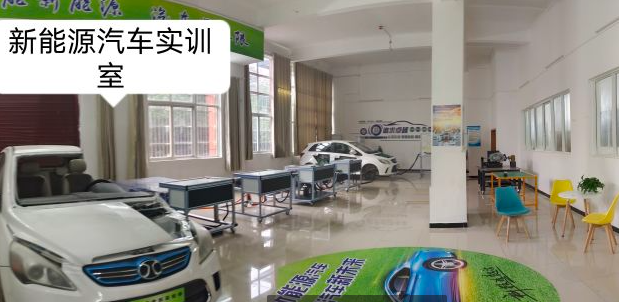 新能源汽车电控实训室新能源汽车电控实训室教学环节教学内容教师活动学生活动设计意图课前寻找高压不上电故障案例（课前一周）在校内寻找可用的案例车布置寻找案例车的任务在智慧课堂布置任务，鼓励学生利用1+X基地，了解校内教师车辆是否有高压无法上电的故障。布置任务：案例汽车的教学使用鼓励学生与寻找到的车主沟通，将车应用到课堂教学上。接受任务寻找案例车根据任务，利用1+X基地，接触校内教师车辆，寻找合适案例。协调案例汽车的教学使用联系车辆故障的教师，争取将其车辆用作教学车辆。提倡社会服务，培养经验积累意识。培养学生的沟通和处事能力。课前实训准备（课前3天）学生分成专业学习小组和裁判组安排分组引导学生报名，分为北汽1、2组，比亚迪3、4组，裁判组共5组，每组5名学生。对报名的裁判在智慧课堂发起投票，选排名前五的为裁判组。分组在班委和教师的指导下，分为5组。在智慧课堂投票，每人投5票。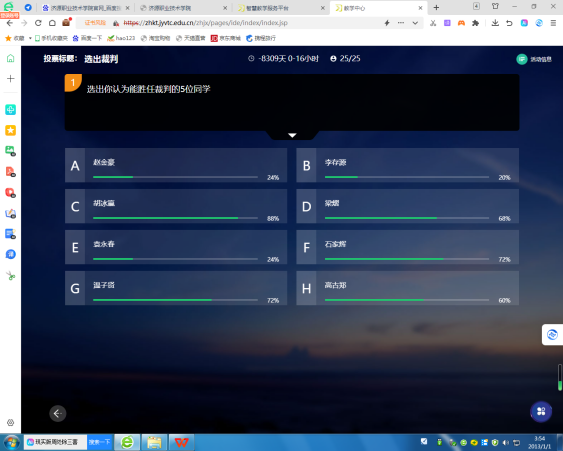 为课堂实训做准备课前预习（课前2天）预习北汽EV450和比亚迪秦PLUS的电路与维修资料发布任务1.利用智慧课堂发布北汽EV450和比亚迪秦PLUS的电路与维修资料。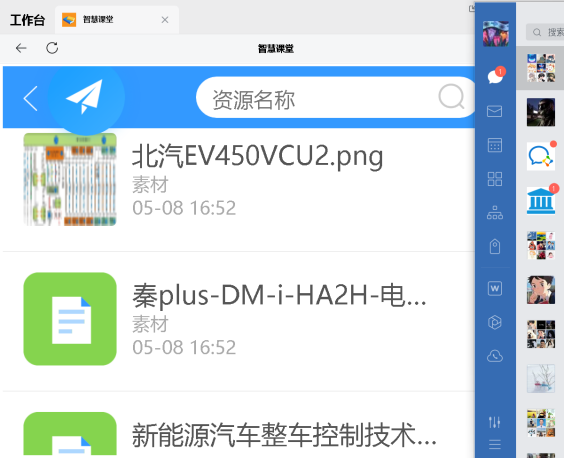 2.北汽1、2组同学预习北汽EV450的电路与维修资料；比亚迪3、4组的同学预习比亚迪秦PLUS的电路与维修资料。3.画出整车控制器的电路，并在智慧课堂上传。查看任务各组上传的电路图情况。领取与完成任务1查看智慧课堂上发布的预习资料。2.根据分组进行有针对的预习。3.上传各组画出的电路图。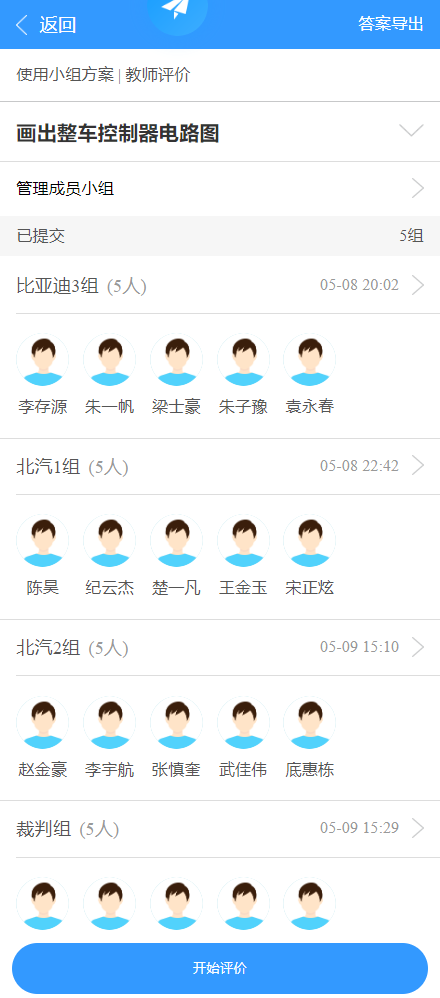 培养学生的自学能力掌握学生的自学情况课前预习（课前2天）预习北汽EV450和比亚迪秦PLUS的电路与维修资料培训裁判培训裁判在实训设备和车辆上设置故障，恢复故障和互相评分。裁判参与培训裁判组学习设置故障，恢复故障和评分，并录制一个操作视频。培养学生的高位思考与决策能力教学环节教学内容教学内容教师活动学生活动学生活动学生活动设计意图1. 导入（5min）真实案例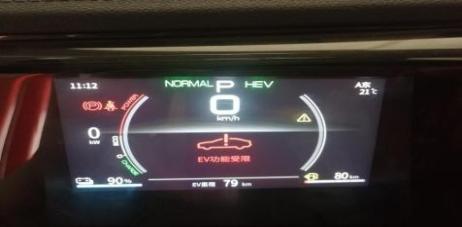 真实案例播放汽车故障案例视频播放学生课前录制的比亚迪秦高压无法上电的故障视频。观看视频观看案例视频观看视频观看案例视频观看视频观看案例视频创设任务情境1. 导入（5min）真实案例真实案例启发案例思考提问北汽组1名学生：对北汽有了一定了解了，有没有遇到过类似的情况？该怎么样解决？思考与回答思考与回答思考与回答调动学生主动思考，培养学生表达观点的能力2.资讯（15min）学习目标（1min）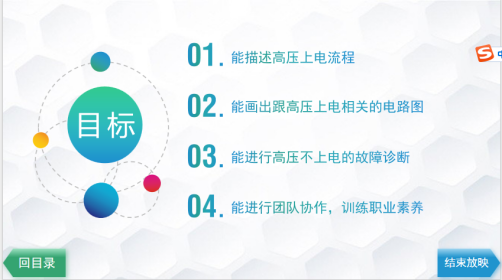 学习目标（1min）明确学习目标由真实案例引出本节课教学目标：1.比亚迪秦高压上电过程。整车控制器电路图。3.整车控制器高压不上电故障诊断。4.团队协作，职业素养。确立课堂学习目标教学环节教学内容教学内容教师活动学生活动学生活动学生活动设计意图2.资讯（15min）知识回顾（3min）北汽EV450的高压上电流程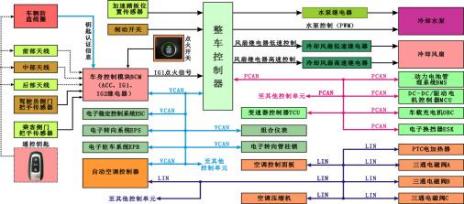 知识回顾（3min）北汽EV450的高压上电流程知识讲授讲授北汽EV450的高压上电过程。点火开关→BCM→天线→钥匙（闪烁）→BCM（方向盘解锁，仪表点亮）→VCU→BMS→主负→预充→主正→预充断开→BMS→VCU→仪表ready灯点亮听取知识听教师讲授，回顾北汽EV450的高压上电过程。听取知识听教师讲授，回顾北汽EV450的高压上电过程。听取知识听教师讲授，回顾北汽EV450的高压上电过程。温故而知新2.资讯（15min）新知引入（3min）比亚迪秦的高压上电流程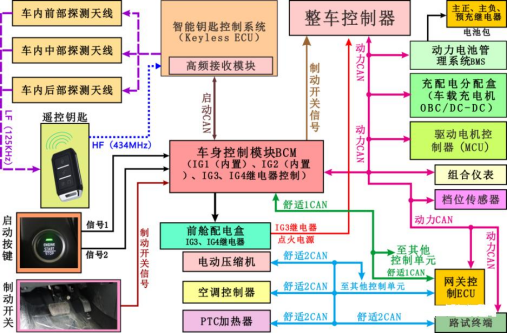 新知引入（3min）比亚迪秦的高压上电流程展示比亚迪秦的高压上电过程图片，开启智慧课堂活动，引导思考和选择答案（2min）比亚迪秦高压上电过程与北汽EV450有什么区别？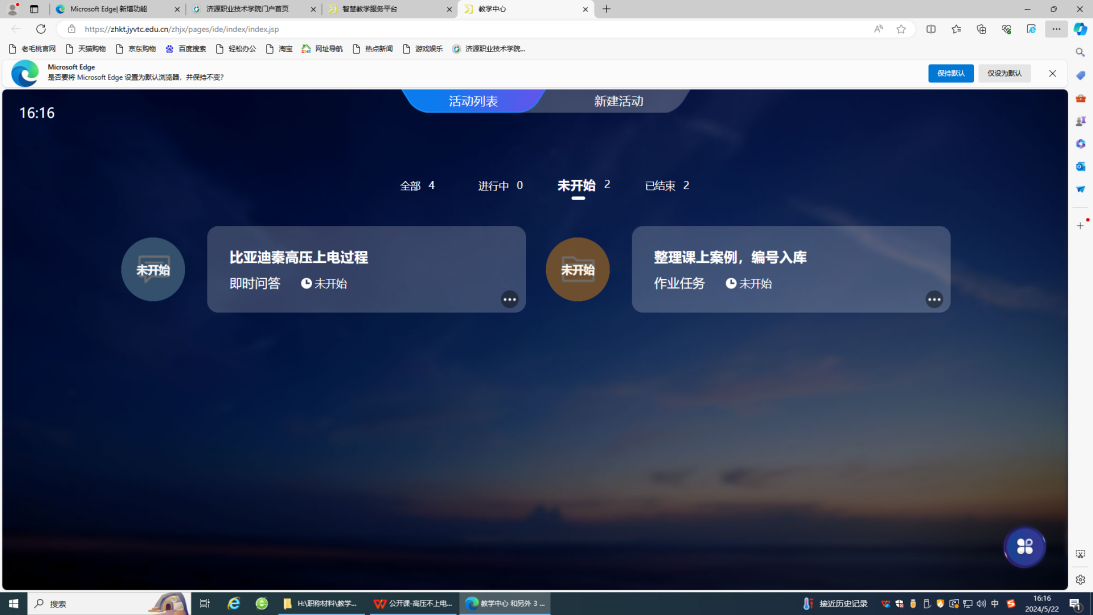 分析答案，讲解正确知识（1min）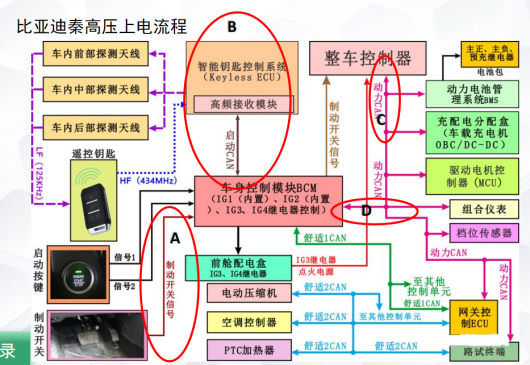 参与智慧课堂活动用手机选出自己认为正确的答案。听取正确讲解听取教师的评价和指正，修正理解错误的地方，获得正确的认识参与智慧课堂活动用手机选出自己认为正确的答案。听取正确讲解听取教师的评价和指正，修正理解错误的地方，获得正确的认识参与智慧课堂活动用手机选出自己认为正确的答案。听取正确讲解听取教师的评价和指正，修正理解错误的地方，获得正确的认识培养对同一类问题的学习迁移能力，培养举一反三的学习能力教学方法应用类比法、探究法，引导学生探索新旧知识的关联和不同，从而掌握新知识2.资讯（15min）教学重点1（6min）EV450的整车控制器电路图教学重点1（6min）EV450的整车控制器电路图展示学生所画电路图展示学生课前上传在智慧课堂的整车控制器电路图。组织学生讲解北汽EV450的整车控制器电路图（具体见图和讲解要点）找1名北汽组同学来讲北汽整车控制器电路图。观看课前所画电路图听取讲解观看课前所画电路图听取讲解观看课前所画电路图听取讲解引入教学重点重点讲解2.资讯（15min）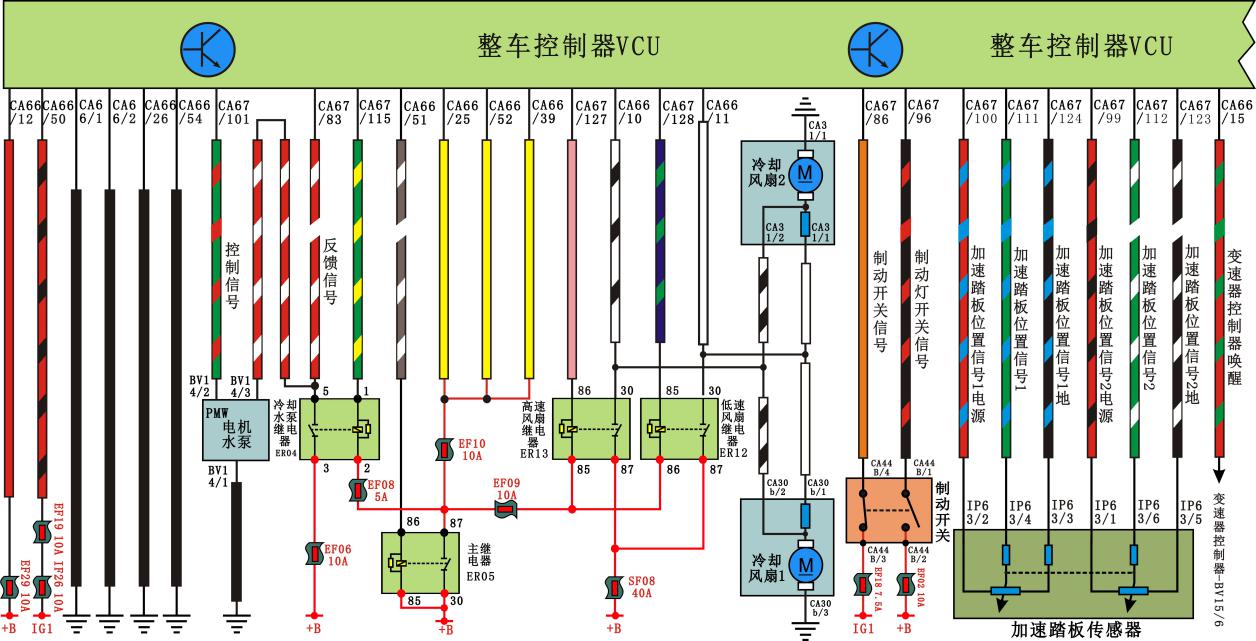 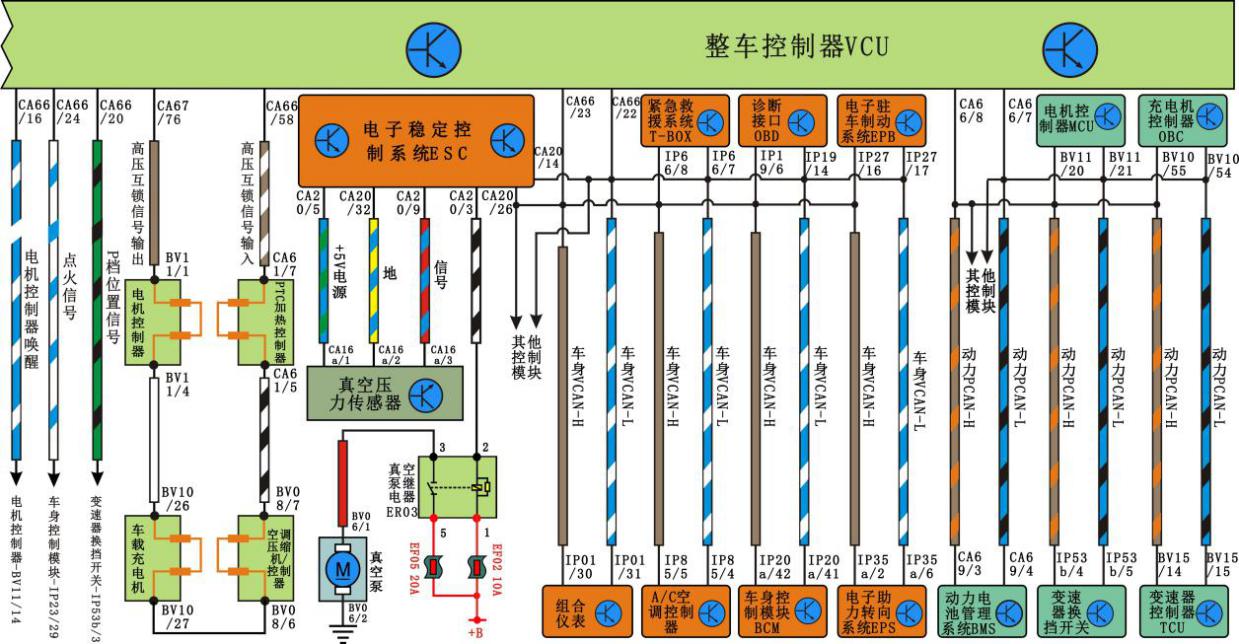 2.资讯（15min）电路分析VCU影响高压上电的部分：VCU自身极其电源输入信号：制动信号、点火信号、P档位置信号、高压互锁输入输出信号：高压互锁输出CAN线组织讨论组织学生讨论：根据高压上电过程，电路上哪些部分故障会影响高压上电？提问请1-2名学生回答讨论的结果。组织裁判点评请裁判长对学生的回答给与评价，对回答错误的地方给与指正。组织讨论组织学生讨论：根据高压上电过程，电路上哪些部分故障会影响高压上电？提问请1-2名学生回答讨论的结果。组织裁判点评请裁判长对学生的回答给与评价，对回答错误的地方给与指正。组织讨论组织学生讨论：根据高压上电过程，电路上哪些部分故障会影响高压上电？提问请1-2名学生回答讨论的结果。组织裁判点评请裁判长对学生的回答给与评价，对回答错误的地方给与指正。讨论小组内进行讨论回答问题听取裁判点评考查学生对电路的理解程度，对高压上电过程的掌握程度。考查学生对电路的理解程度，对高压上电过程的掌握程度。2.资讯（15min）教学重点2（3min）比亚迪秦的整车控制器电路图（见下图）展示比亚迪秦的整车控制器电路图提问1-2名同学：在学习完北汽EV450的VCU电路图之后，再来看比亚迪秦的VCU电路图，影响高压上电的部分有哪些？和北汽有哪些区别？展示比亚迪秦的整车控制器电路图提问1-2名同学：在学习完北汽EV450的VCU电路图之后，再来看比亚迪秦的VCU电路图，影响高压上电的部分有哪些？和北汽有哪些区别？展示比亚迪秦的整车控制器电路图提问1-2名同学：在学习完北汽EV450的VCU电路图之后，再来看比亚迪秦的VCU电路图，影响高压上电的部分有哪些？和北汽有哪些区别？观看比亚迪秦的电路图对比北汽EV450与比亚迪秦的电路，回答教师问题。通过对比，引入不同车型的电路学习，培养学生举一反三的能力。通过对比，引入不同车型的电路学习，培养学生举一反三的能力。2.资讯（15min）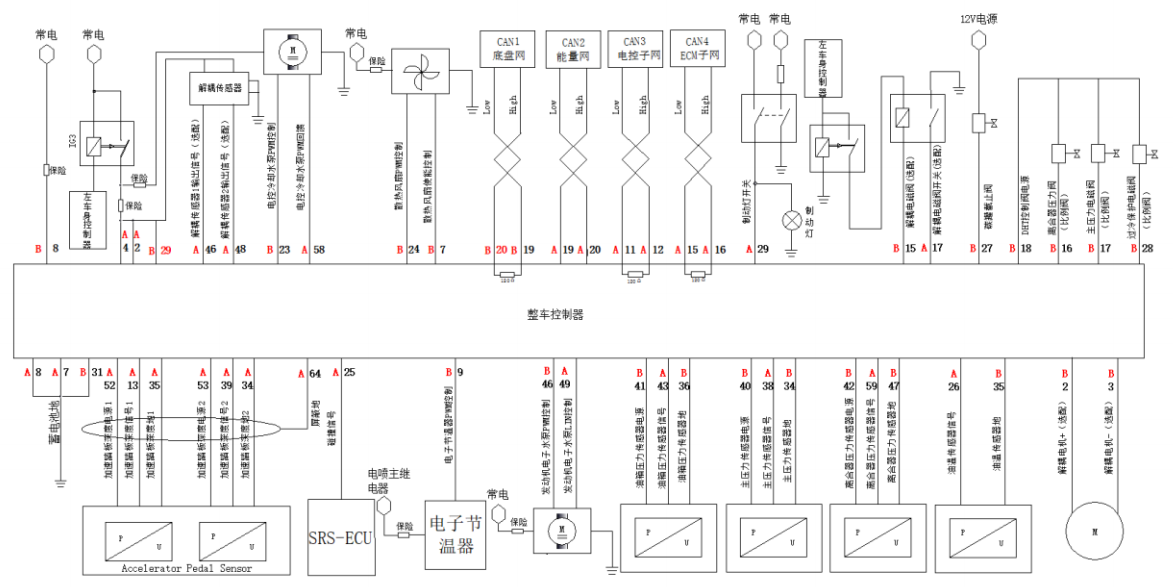 2.资讯（15min）VCU常火电源故障诊断流程（2min）找到常火电源保险位置→检测保险两端电压→检测保险电阻→确定保险断路→更换正常保险→验证故障排除播放故障诊断视频播放裁判组在课前录制的排故视频，展示VCU常火电源故障诊断流程。播放故障诊断视频播放裁判组在课前录制的排故视频，展示VCU常火电源故障诊断流程。播放故障诊断视频播放裁判组在课前录制的排故视频，展示VCU常火电源故障诊断流程。观看故障诊断视频观看视频，了解VCU常火电源故障诊断流程。展示如何在实车上找故障点，为实训做准备。展示如何在实车上找故障点，为实训做准备。教学环节教学内容教师活动学生活动设计意图3.实施（20min）任务描述（1min）1.四台设备：北汽台架、北汽EV450、两辆比亚迪秦PLUS高压不上电故障排除2.课堂头脑风暴，探讨常见故障案例布置任务1.安排裁判在裁判长引导下到四台实训设备上设置故障，各组抽两名学生通过实训排故，由裁判评分。2.安排各组余下同学开展头脑风暴，根据电路图，圈出本组设置的故障，北汽1组和2组互换，比亚迪3组和4组互换，分别由对方排除故障。任务实施准备1.裁判就位设故，实训学生就位。2.各小组研究电路图，准备设故。任务驱动，分组实训。引入技能竞赛和考证规则，提升学生真实体验感，做到岗课赛证融通3.实施（20min）任务实施（19min）1.第一轮实训（10min）裁判设置故障裁判可设故障：VCU常电保险断路、VCU点火电源保险断路、钥匙错误、BMS常电保险断路、BMS点火电源保险断路、主继电器损坏。排除故障实训学生在未知故障前提下，根据故障现象、电路图和诊断工具，分析并找到故障点，并填写工单。任务驱动，分组实训，翻转课堂，提升学生参与度，增强真实体验感。教学环节教学内容教师活动学生活动设计意图3.实施（20min）2.第一轮头脑风暴（10min）例：故障分析流程：（1）故障现象：由于VCU高压互锁断路，则VCU不能发上电指令，导致高压不上电。（2）电路图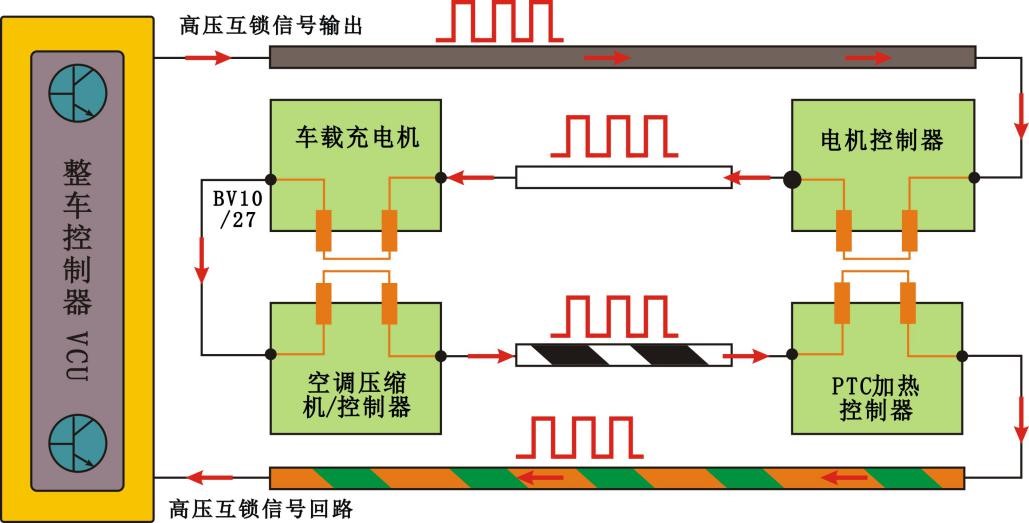 诊断仪诊断:高压互锁故障诊断：用示波器测VCU高压互锁输出端和输入端波形不一致。万用表电阻档测PTC和VCU间高压互锁线路，电阻∞，判断互锁线断路。更换故障的互锁线路。组织学生设置故障组织4个专业小组在电路图上圈出故障点，交给对手组（如图）纸上故障设置4个小组在电路图上圈出故障点，交给对手组充分调动学生思维，训练故障排除能力3.实施（20min）2.第一轮头脑风暴（10min）例：故障分析流程：（1）故障现象：由于VCU高压互锁断路，则VCU不能发上电指令，导致高压不上电。（2）电路图诊断仪诊断:高压互锁故障诊断：用示波器测VCU高压互锁输出端和输入端波形不一致。万用表电阻档测PTC和VCU间高压互锁线路，电阻∞，判断互锁线断路。更换故障的互锁线路。组织排故讨论引导学生在交换故障后，组内开展讨论排故讨论在交换故障后，组内开展讨论激发思维碰撞，培养团队协作能力3.实施（20min）2.第一轮头脑风暴（10min）例：故障分析流程：（1）故障现象：由于VCU高压互锁断路，则VCU不能发上电指令，导致高压不上电。（2）电路图诊断仪诊断:高压互锁故障诊断：用示波器测VCU高压互锁输出端和输入端波形不一致。万用表电阻档测PTC和VCU间高压互锁线路，电阻∞，判断互锁线断路。更换故障的互锁线路。组织排故过程分享1.分别各专业组同学上台分享本组排故过程。讨论故障包含：高压互锁故障、制动踏板信号故障、VCU功率电源故障、档位信号线故障、VCU的CAN线故障。2.请设故组同学对排故组点评。排故过程分享分享本组排故过程（1）阐述故障现象；（2）在黑板上画故障点电路图；（3）分析诊断仪测得故障码；（4）诊断；（5）恢复故障。2.同学点评纸上练兵，提升学生推演能力，解决实训设备有限带来的教学难点。教学环节教学内容教师活动学生活动设计意图3.实施（20min）3.实训分享（5min）实训学生分享排故过程。了解实训情况询问第一轮实训结束的学生，是否都找到并排除故障，了解裁判设置的故障点。阐述实训情况回答实训基本情况和找到的故障点。掌握实训基本情况3.实施（20min）3.实训分享（5min）实训学生分享排故过程。组织实训排故过程分享请各同学上台分享本组排故过程。安排4组实训学生依次分享自己在实训中遇到的问题，如何思考和解决的问题。疑难解答对学生在实训中存在的疑问进行解答。实训排故过程分享分享本组排故过程（1）阐述故障现象；（2）在黑板上画故障点电路图；（3）分析诊断仪测得故障码；（4）诊断；（5）恢复故障。提出疑问和听取解答对实训中不理解的问题进行提问，听取教师解答。教学难点故障点的确认思政点：实践是检验真理的唯一标准。培养学生表达能力，培养经验积累能力。教学环节教学内容教师活动学生活动设计意图3.实施（20min）4.实施环节复盘（4min）对第一轮实训和头脑风暴过程进行复盘，发现问题，总结经验，力求进步。组织裁判点评在全部实训结束后，请裁判组同学发言，复盘实训过程。裁判点评裁判组发言：（1）裁判设置故障；（2）各组排故和得分情况；（3）实训中存在的问题；树立学生重视规则、重视标准、尊重裁判的职业意识。3.实施（20min）4.实施环节复盘（4min）对第一轮实训和头脑风暴过程进行复盘，发现问题，总结经验，力求进步。组织学生分享心得请实训组和头脑风暴组的同学分享自己在本节课的收获，包括知识、技能和情感各个方面的心得。分享心得分享知识、技能和情感各个方面的收获。验证学习效果，是否达到知识、技能和情感三方面的学习目标。3.实施（20min）4.实施环节复盘（4min）对第一轮实训和头脑风暴过程进行复盘，发现问题，总结经验，力求进步。教师点评1.评价和肯定裁判组工作。2.评价和关注实训学生。3.评价头脑风暴效果。听取点评听取教师的综合点评，肯定自身进步和收获，反思不足和如何改进。培养工作复盘的职业习惯，提升汽车人的自信和职业荣誉感。教学环节教学内容教师活动学生活动设计意图5.总结（5min）总结教学内容总结；实施过程总结；教学目标完成度反思。教师总结1.本节课我们掌握了以下知识和技能：（1）比亚迪秦高压上电过程；（2）整车控制器高压上电电路；（3）整车控制器高压不上电故障诊断。 2.锤炼了技能和勇于探索的精神；为国产新能源汽车保驾护航。参与总结1.和教师一起总结本次课学到的知识和技能；2.铭记锤炼技能和勇于探索的工匠精神；支持国产新能源汽车的发展。一课一评价知识和技能总结思政点：宣扬工匠精神，为国家事业做贡献的奉献精神。5.总结（5min）课后任务整理课堂故障案例，积累案例库。布置课后任务鼓励学生整理课堂故障案例，积累案例库。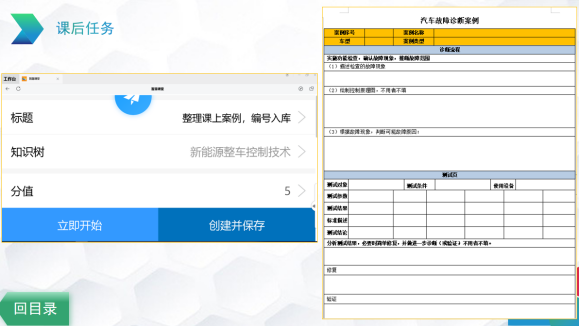 完成课后任务整理课堂故障案例，积累案例库。培养良好的5S职业习惯培养重视经验积累的职业素养